Irish Water Safety Course Registration Form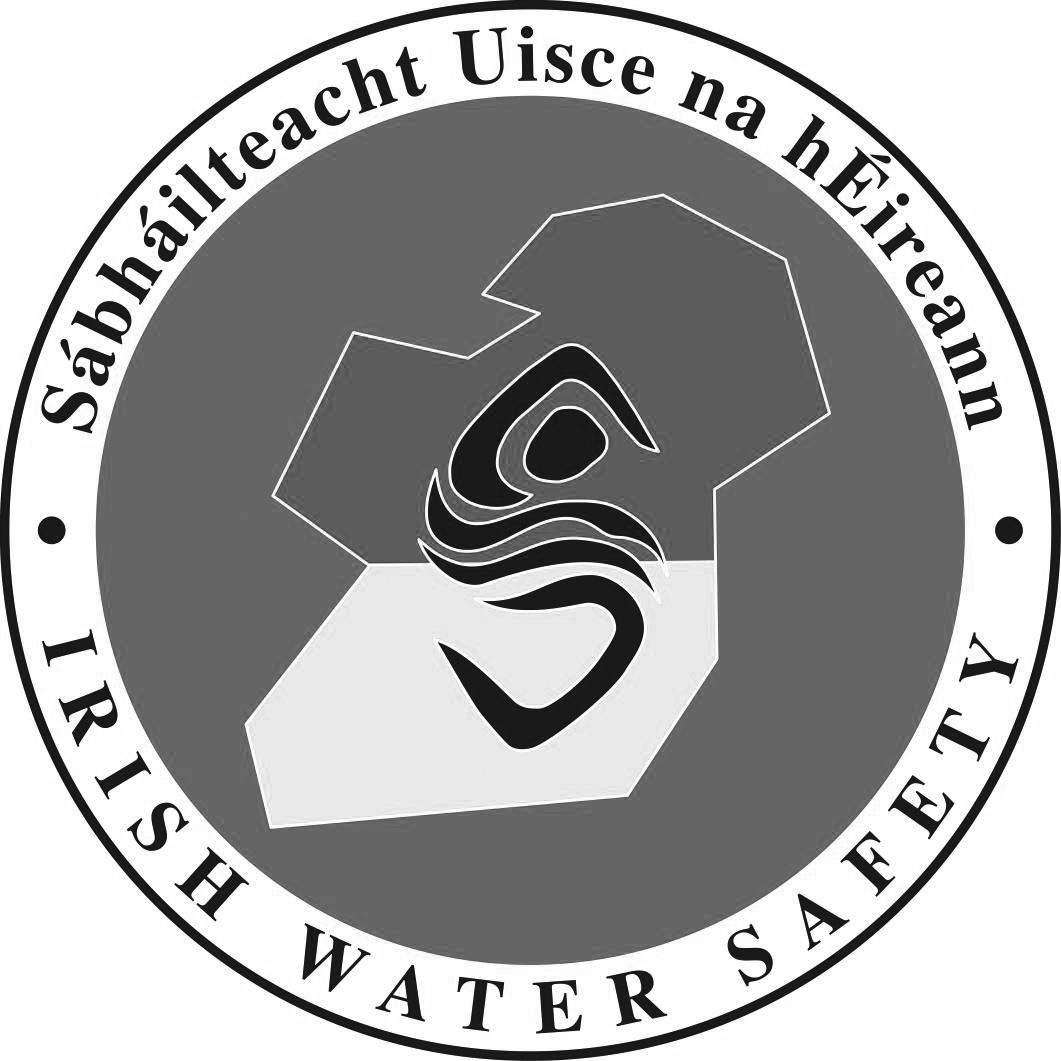 Swim Teacher Courses  This form should be completed and forwarded to IWS National Office at least 14 days in advance of the start date of a Swim Teacher course. Course Providers will forward details to relevant WSACs. All tutors must be IWS members. I agree to the management of my personal data in accordance with the General Data Protection Regulations (GDPR) 2018.Assistant Swim Teacher Course 			Full Swim Teacher Course	 	Organised by (tick appropriate box);     AWSC  	                         IWS Approved Tutor                                 IWS Approved Organisation                 Contact DetailsName:     __________________________________________________________________Address: __________________________________________________________________Phone No:_______________      Fax No: _____________      E- Mail: ________________Course DetailsProposed starting date: _____________      Proposed concluding date:    _____________Venue:   ___________________________________________________________________Number of Candidates:     _______Course Tutors:    _____________________________ _              Tel  No    ________________		    ______________________________            Tel No      ________________Course Examiners:  ___________________________                Tel No      ________________                                   ____________________________              Tel No      _ _______________Timetable DetailsTheory Hours  _____            	 Practical Hours  ______            		Total  Hours  ______Swim Teacher Manuals Required   ____             Assistant Swim Teacher Log Books Required   ____       Full Swim Teacher Log Books Required            ____Office Use Only